Here are some independence skills that you can work on throughout the Summer term to increase your child’s independence. These can be broken down into smaller steps that are appropriate for your child. For example:‘Toys Away’ could include:Remaining regulated when it is time to finishHanding you a toy to put awayPutting a toy in a box with supportPutting multiple toys in a box with support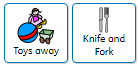 Tidying away independently‘Knife and Fork’ could include:Using a fork sometimes with supportUsing a fork each time with supportUsing a fork confidently with independence Attempting to cut food with a knife with supportPlease send in photo or video evidence, if you can, of your child completing any of these steps towards developing their independence skills so that we can celebrate these in school too! 